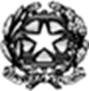 Ministero dell’Istruzione, dell’Università e della Ricerca ISTITUTO COMPRENSIVO “CESARE CANTÙ”Via Dei Braschi 12,  20161 MilanoTel. 0288448318 Mail: miic8cf006@ISTRUZIONE.it - PEC: miic8cf006@PEC.istruzione.it Codice Fiscale: 80124430150 - C.M.: miic8cf006 - C.U.U.: UFS3BNProt. N. 1478	Milano, 29/11/2019Informativa ex artt. 13-14 del Regolamento Europeo 2016/679 per il trattamento dei dati personali dei fornitori/esperti/consulentiSpettabile   	Ai sensi della normativa europea in materia di privacy, il Regolamento UE 2016/679 di seguito indicato come “Regolamento”, e delle disposizioni del novellato D. Lgs 10 agosto 2018 n. 101D. che ha modificato il D. Lgs. 30 giugno 2003, n. 196 “Codice in materia di protezione dei dati personali” e di seguito indicato sinteticamente come “Codice”, il trattamento dei Vostri dati personali si baserà sui principi di legittimità e trasparenza, per la massima tutela dei Vostri diritti.Indichiamo di seguito le informazioni riguardo al trattamento dei Suoi dati:Dati di contatto del Titolare del TrattamentoIl Titolare del trattamento è ISTITUTO COMPRENSIVO “CESARE CANTÙ” con sede legale in Via Dei Braschi 12, 20161 Milano, Tel. 0288448318 Mail: miic8cf006@ISTRUZIONE.it, PEC: miic8cf006@PEC.istruzione.it nella persona del suo legale rappresentante Prof.ssa Maria Francesca Amendola;Dati di contatto del Responsabile della Protezione dei datiIl Responsabile della Protezione dei Dati (RPD) è la società Edu Consulting srl nella persona di Ing. Antonio Bove, i cui contatti sono: Tel. 3397775992, Mail: gdpr@EDUCONSULTING.it, PEC: antonio.bove@ORDINGCE.it;Tipologia di dati oggetto del trattamento, finalità del trattamento e base giuridicaTutti i dati voi da Voi comunicati (identificativi, amministrativi, contabili e fiscali, commerciali ecc...), indispensabili ai fini della prosecuzione dei rapporti con la presente Istituzione Scolastica, anche se raccolti non presso l'Istituzione Scolastica ma presso il Ministero dell'Istruzione e le sue articolazioni periferiche, presso altre Amministrazioni dello Stato, presso Regioni e enti locali, saranno trattati esclusivamente per le finalità istituzionali della scuola (istruzione, formazione degli alunni e quelle amministrative ad esse strumentali, inclusa la conclusione di contratti di fornitura di beni e/o servizi e/o di concessione di beni e servizi, così regolamentate dallanormativa in vigore (D.Lgs. n. 297/1994, D.P.R. n. 275/1999; Decreto Interministeriale 28 agosto 2018 n.129 e le norme in materia di contabilità generale dello Stato; D.Lgs. n. 165/2001, Legge 13 luglio 2015 n. 107, Dlgs 50/2016 D.lgs n. 56/2017 e tutta la normativa e le prassi amministrative richiamate e collegate alle citate disposizioni). Per la gestione organizzativa e contabile del rapporto di fornitura e/o di servizi e per gli adempimenti fiscali il  trattamento dei dati personali  ha come base giuridica prevalente l’adempimento di obblighi derivanti da leggi, regolamenti e/o normative comunitarie e nazionali ( art. 6, co.1, lett c); viceversa per le finalità funzionali e strumentali allo svolgimento del rapporto in essere precontrattuale e contrattuale il trattamento avverrà ai sensi dell’art. 6, comma 1, lett. b, (trattamento necessario all'esecuzione di un contratto di cui l'interessato è parte o all'esecuzione di misure precontrattuali adottate su richiesta dello stesso).Carattere obbligatorio o facoltativo del conferimento dei dati personaliLa comunicazione dei dati richiesti è indispensabile e obbligatoria in quanto espressamente prevista dalla normativa citata al precedente punto a); l'eventuale rifiuto a fornire tali dati potrebbe comportare il mancato perfezionamento o mantenimento dei contratti più sopra menzionati o l’interruzione del rapporto;Modalità di trattamento dei datiIl trattamento potrà essere effettuato sia con strumenti cartacei che elettronici, nel rispetto delle misure di sicurezza individuate ai sensi del Regolamento; i dati verranno conservati nel rispetto delle Regole tecniche in materia di conservazione digitale degli atti definite da AGID e nei tempi e nei modi indicati dalle Linee Guida per le Istituzioni scolastiche e dai Piani di conservazione e scarto degli archivi scolastici definiti dalla Direzione Generale degli Archivi presso il Ministero dei Beni Culturali;Soggetti a cui i dati vengono comunicatiI dati personali potranno essere comunicati a soggetti pubblici secondo quanto previsto dalle disposizioni di legge e di regolamento di cui al precedente punto c);Il Titolare non trasferisce i Suoi dati all’estero.Diritti del soggetto interessatoAlla luce di quanto sopra, Ella potrà, in qualità di interessato, e nei limiti previsti dalla normativa europea, esercitare i diritti previsti dagli artt. da 15 a 21 del Regolamento e, più precisamente:Diritto di accesso ( art. 15 Reg. ): Ella ha diritto di ottenere dal titolare del trattamento la conferma che sia o meno in corso un trattamento di dati personali che La riguardano e, in tal caso, di ottenere l’accesso ai Suoi dati personali, inclusa una copia degli stessi, e la comunicazione, tra le altre, delle seguenti informazioni:finalità del trattamento;categorie di dati personali trattati;destinatari cui questi sono stati o saranno comunicati;periodo di conservazione dei dati o i criteri utilizzati;diritti di rettifica, cancellazione dei dati personali, limitazione del trattamento ed opposizione al trattamento nei limiti previsti dalle norme in vigore;diritto di proporre reclamo;diritto di ricevere informazioni sulla origine dei dati personali qualora essi non siano stati raccolti presso l’interessato;l’esistenza di un eventuale processo decisionale automatizzato, compresa l’eventuale profilazione;Diritto di rettifica (art.16 Reg.)Ella ha diritto di ottenere, senza ingiustificato ritardo,la rettifica dei dati personali inesatti che La riguardano e/o l’integrazione dei dati personali incompleti.Diritto alla cancellazione (diritto all’oblio) ( art. 17 Reg.)Ella ha diritto di ottenere, senza ingiustificato ritardo, la cancellazione dei dati personali che La riguardano, quando:i dati non sono più necessari rispetto alle finalità per cui sono stati raccolti o altrimenti trattati;non sussiste alcun altro fondamento giuridico per il trattamento;si è opposto con successo al trattamento dei dati personali;i dati sono stati trattati illecitamente,i dati devono essere cancellati per adempiere un obbligo legale;i dati personali sono stati raccolti relativamente all’offerta di servizi della società dell’informazione di cui all’articolo 8, paragrafo 1, del Regolamento.Il diritto alla cancellazione non si applica nella misura in cui il trattamento sia necessario per l’adempimento di un obbligo legale o per l’esecuzione di un compito svolto nel pubblico interesse o per l’accertamento, l’esercizio o la difesa di un diritto in sede giudiziaria.Diritto di limitazione di trattamento ( art. 18 Reg.)Ella ha diritto di ottenere la limitazione del trattamento, quando:contesta l’esattezza dei dati personali;il trattamento è illecito e Ella si oppone alla cancellazione dei dati personali e chiede invece che ne sia limitato l’utilizzo;i dati personali sono necessari per l’accertamento, l’esercizio o la difesa di un diritto in sede giudiziaria;si è opposto al trattamento in attesa della verifica in merito all'eventuale prevalenza dei motivi legittimi del titolare del trattamento rispetto a quelli dell'interessato.Diritto alla portabilità dei dati (art. 20 Reg.)Ella ha diritto di ricevere, in un formato strutturato, di uso comune e leggibile da un dispositivo automatico, i dati personali che La riguardano forniti al Titolare e il diritto di trasmetterli a un altro titolare senza impedimenti, solo qualora il trattamento si basi sul consenso e solo se sia effettuato con mezzi automatizzati. Inoltre, il diritto di ottenere che i Suoi dati personali siano trasmessi direttamente dal Titolare ad altro titolare qualora ciò sia tecnicamente fattibile.Diritto di opposizione (art. 21 Reg.)Ella ha diritto di opporsi al trattamento in qualsiasi momento, per motivi connessi alla sua situazione particolare, fatte salve le esigenze dell’amministrazione così come evidenziato nello stesso art. 21.Diritto di proporre reclamo al Garante per la protezione dei dati personali, Piazza di Montecitorio n. 121, 00186, Roma (RM).Modalità di esercizio dei Suoi dirittiI diritti di cui sopra potranno essere esercitati rivolgendosi al Titolare del trattamento o al Responsabile, senza particolari formalità, per far valere i suoi diritti, così come previsto dal Capo  III del Regolamento.Il Titolare o il DPO provvederanno a prendere in carico la Sua richiesta e a fornirle, senza ingiustificato ritardo e, comunque, al più tardi entro un mese dal ricevimento della stessa, le informazioni relative all’azione intrapresa riguardo alla Sua richiesta. L’esercizio dei Suoi diritti in qualità di interessato è gratuito ai sensi dell’articolo 12 del Regolamento.Tuttavia, nel caso di richieste manifestamente infondate o eccessive, anche per la loro ripetitività, il Titolare potrebbe addebitarle un contributo spese ragionevole, alla luce dei costi amministrativi sostenuti per gestire la Sua richiesta, o negare la soddisfazione della sua richiesta.La informiamo, infine, che il Titolare potrà richiedere ulteriori informazioni necessarie a confermare l’identità dell’interessato.Il DirigenteProf.ssa Maria Francesca AmendolaIl sottoscritto …………………………………………………………………... titolare e/o l.r.p.t della ditta/società ……………………………………………………………………………avendo ricevuta, letta e compresa l’informativa fornite dal titolare ai sensi degli Artt. 13-14 del GDPR, in qualità di interessato presta la sua autorizzazione al trattamento dei dati per i fini indicati nella suddetta informativaData 		Firma  	